                                         Уважаемые родители!Вашему вниманию прелагается видеокурс            «Занимательные уроки Р. Саакаянца - Учимся читать»                                    https://www.youtube.com/watch?v=vcFeigtLYIs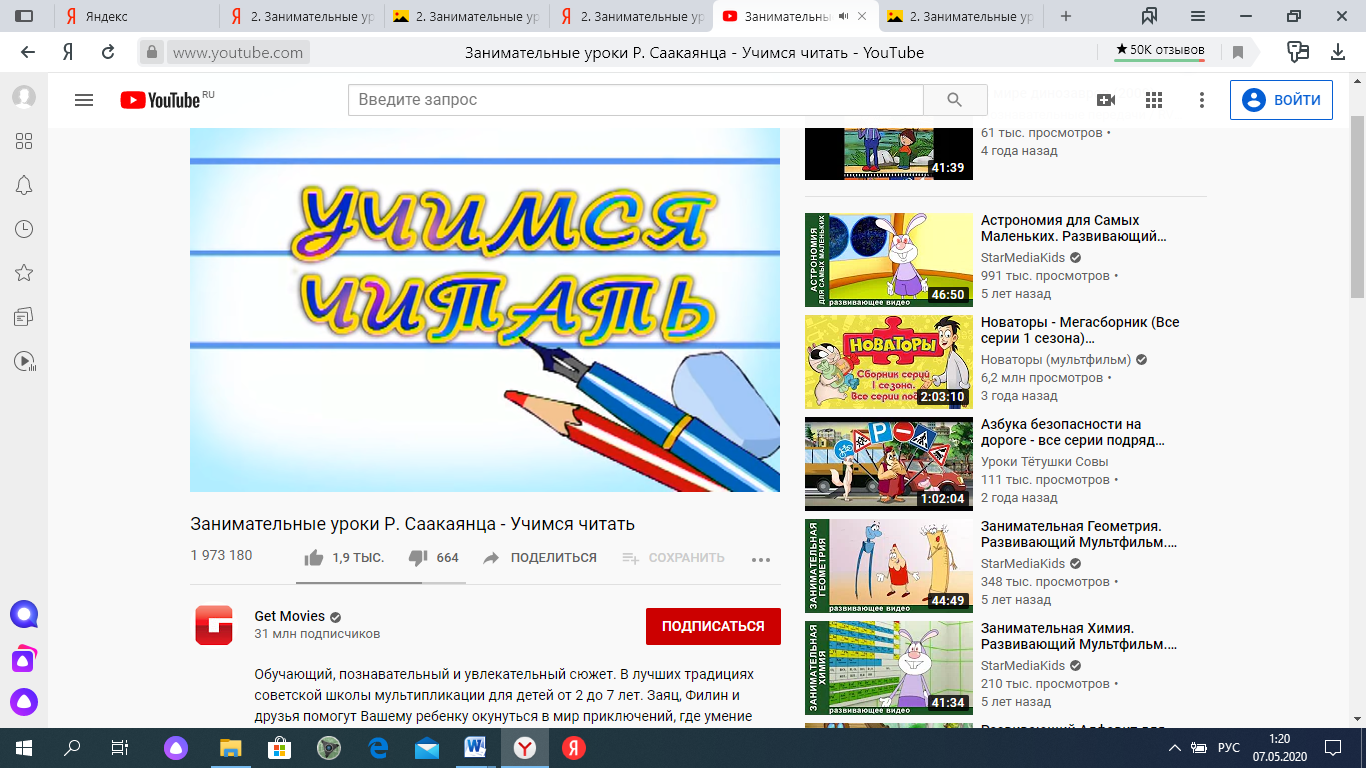 Обучающий, познавательный и увлекательный сюжет. В лучших традициях советской школы  мультипликации для детей от 2 до 7 лет. Заяц, Филин и друзья помогут Вашему ребенку окунуться в мир приключений, где умение считать становится простой и забавной игрой. Зайчик попадает в непростую ситуацию, и только умение читать и писать помогает ему выйти из нее.